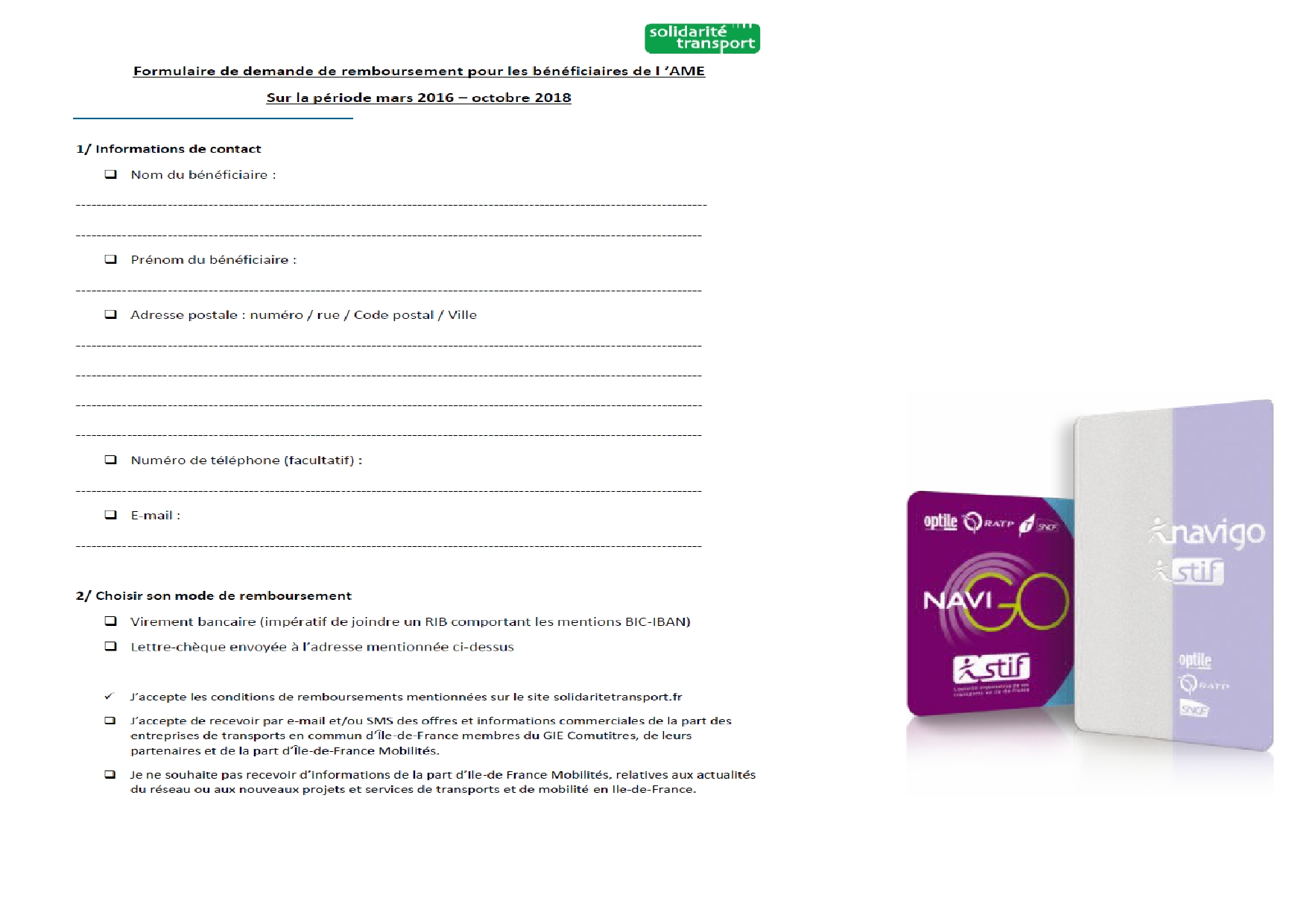 DEMANDEZ A VOUS FAIRE REMBOURSER! AME +PASS NAVIGO DE MARS 2016 A OCTOBRE 2018COMMENT DEMANDER LE REMBOURSEMENT DES 75% DE REDUCTION DU PASS NAVIGO POUR LES BENEFICIARES DE L'AME DE MARS 2016 A OCTOBRE 2018 ? FAIRE LA DEMANDE DEREMBOURSEMENT Remplir le formulaire que vous trouverez sur le site de Solidarité transport ou au verso ou Signer et joindre : - Photocopie des cartes AME entre mars 2016 et octobre 2018 - Photocopie du Navigo mois ou semaine (côté de la photo) Ou copie du passe Navigo Découverte avec justificatifs d'achat des forfaits sur la période. - RIB Envoyer (de préférence en courrier recommandé avec accusé de réception) à : LE COLLECTIF MOBILITE POUR TOUS ET TOUTES! Et AUJOURD'HUI ? Depuis Novembre 2018, les bénéficiaires de l'AME peuvent obtenir un remboursement de 50% de leur forfait navigo acheté plein tarif. Il faut avoir sa carte AME valide et son avis d'imposition. Comment faire : Acheter son forfait navigo à plein tarif Envoyer à « Solidarité Transport » copie de sa carte AME valide et de son avis d'imposition - par courrier : Agence Solidarité Transport TSA 86838 - 95905 CERGY PONTOISE CEDEX  - en ligne : Agence 	Solidarité 	Transport, Remboursement AME 75%, TSA 66908, 95905 Cergy Pontoise Cedex 9 Vous pouvez aussi envoyer ces documents, par mail, à : remboursementame@agencenavigo.fr https://www.solidaritetransport.fr/post/14 Vous recevrez ensuite un chèque de 50% du forfait payé 